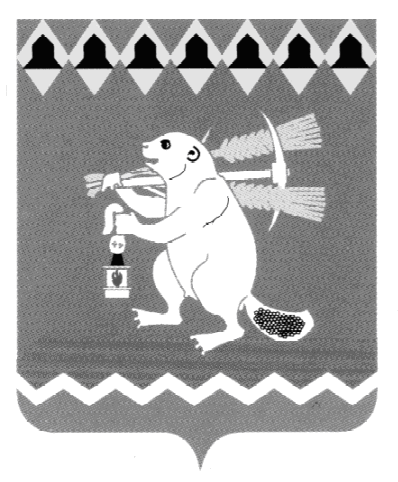 Администрация Артемовского городского округа ПОСТАНОВЛЕНИЕот 18.08.2017                                                                                          № 930-ПАОб утверждении Перечня муниципальных программ Артемовского городского округа, подлежащих разработке в 2017 годуС целью своевременной разработки проектов муниципальных программ  Артемовского городского округа и обеспечения  их финансирования за счет  бюджета  Артемовского городского округа в 2018 году,  руководствуясь статьей  179 Бюджетного кодекса Российской Федерации, Порядком формирования и реализации муниципальных программ Артемовского городского округа, утвержденным постановлением Администрации Артемовского городского округа  от 16.12.2013 № 1730-ПА (с изменениями), статьями 30, 31 Устава Артемовского городского округа,ПОСТАНОВЛЯЮ:1. Утвердить Перечень муниципальных программ Артемовского городского округа, подлежащих разработке в 2017 году (Приложение). 2. Ответственным исполнителям муниципальных программ, указанных в приложении к настоящему постановлению, обеспечить их разработку и согласование в установленном порядке. Срок -  01.09.2017.3. Постановление опубликовать в газете «Артемовский рабочий» и разместить на официальном сайте Артемовского городского округа в информационно-телекоммуникационной сети «Интернет» (www.artemovsky66.ru).4. Контроль за исполнением постановления возложить на первого заместителя главы Администрации Артемовского городского округа Черемных Н.А.Глава Артемовского городского округа                                    А.В. СамочерновПриложение					к постановлению АдминистрацииАртемовского городского округаот 18.08.2017 № 930-ПАПереченьмуниципальных программ Артемовского городского округа,подлежащих разработке в  2017 году№п/пНаименование муниципальной  программыОтветственныйисполнитель программыПериод реализации программы1Реализация вопросов местного значения и переданных государственных полномочий в Артемовском городском округе на период до 2022 годаотдел экономики, инвестиций и развития Администрации Артемовского городского округа(Бахарева О.С.)2018-2022годы2Содействие развитию малого и среднего предпринимательства и туризма в Артемовском городском округе на период до 2022 годаотдел экономики, инвестиций и развития Администрации Артемовского городского округа(Бахарева О.С)2018-2022 годы3Развитие жилищно-коммунального хозяйства и повышение энергетической эффективности в Артемовском городском округе до 2022 годаУправление по городскому хозяйству и жилью Администрации Артемовского городского округа(Миронов А.И)2018-2022годы4Формирование современной городской среды на территории Артемовского городского округа на период до 2022 годаУправление по городскому хозяйству и жилью Администрации Артемовского городского округа(Миронов А.И.)2018-2022годы5Обеспечение жильем отдельных категорий граждан на территории Артемовского городского округа на 2018-2020 годыУправление по городскому хозяйству и жилью Администрации Артемовского городского округа(Миронов А.И.)2018-2020годы6Развитие дорожного хозяйства, благоустройства и обеспечение экологической безопасности Артемовского городского округа до 2022 годаМуниципальное бюджетное учреждение Артемовского городского округа    «Жилкомстрой»(Королёв А.М.)2018-2022годы7Реализация приоритетных проектов в строительном комплексе Артемовского городского округа до 2022 годаМуниципальное бюджетное учреждение Артемовского городского округа    «Жилкомстрой»(Королёв А.М.)2018-2022годы